    Официально  обнародованов ________________________от  «___» _______  2021 года№  _____                                  РОССИЙСКАЯ ФЕДЕРАЦИЯРОСТОВСКАЯ ОБЛАСТЬКАШАРСКИЙ РАЙОНМУНИЦИПАЛЬНОЕ ОБРАЗОВАНИЕ«ВЯЖИНСКОЕ СЕЛЬСКОЕ ПОСЕЛЕНИЕ»СОБРАНИЕ ДЕПУТАТОВ ВЯЖИНСКОГО СЕЛЬСКОГО ПОСЕЛЕНИЯРешение «21» мая 2021 года                                                                 № 142О целесообразности изменения границ муниципального образования «Вяжинское сельское поселение»На основании части 4 статьи 12 Федерального закона от 
6 октября 2003 года № 131-ФЗ «Об общих принципах организации местного самоуправления в Российской Федерации», статьи 10 Областного закона 
от 28 декабря 2005 года № 436-ЗС «О местном самоуправлении в Ростовской области», Устава муниципального образования «Вяжинское сельское поселение»,в целях описания и утверждения границ муниципального образования «Вяжинское сельское поселение» в соответствии с требованиями
        градостроительного и земельного законодательства, а также с учетом мнения населенияСобрание депутатов Вяжинского сельского поселения решило (решила):1. Признать целесообразным изменение границ муниципального образования  «Вяжинское сельское поселение»   согласно  приложению  к 
                               настоящему решению путем: а) включения  в  состав территории Вяжинеское сельское поселение  
           								   земельных участков общей площадью 0,04га из состава территории Поповского сельского поселения; б) передачи из состава территории Вяжинского сельского поселения 
                                                         земельных участков общей площадью 1,04га  и включения их в состав территории Поповского сельского поселения. 2. Настоящее решение вступает в силу со дня его официального обнародования.3. Контроль за исполнением настоящего решения  оставляю за собой.Председатель Собрания депутатов Глава Вяжинского                                              Мрыхина О.А.сельского поселения                                                                                                                                                                                                         х.Вяжа«21» мая 2021 года№ 142Приложение к решению Собрание депутатов Вяжинского сельского поселенияот «___» ____________  2021 года  № _____ «О целесообразности изменения границ муниципального образования «Вяжинское сельское поселение»Проектный план прохождения уточненной границы муниципального образования «Вяжинского сельского поселение» в соответствиис требованиями градостроительного и земельного законодательства 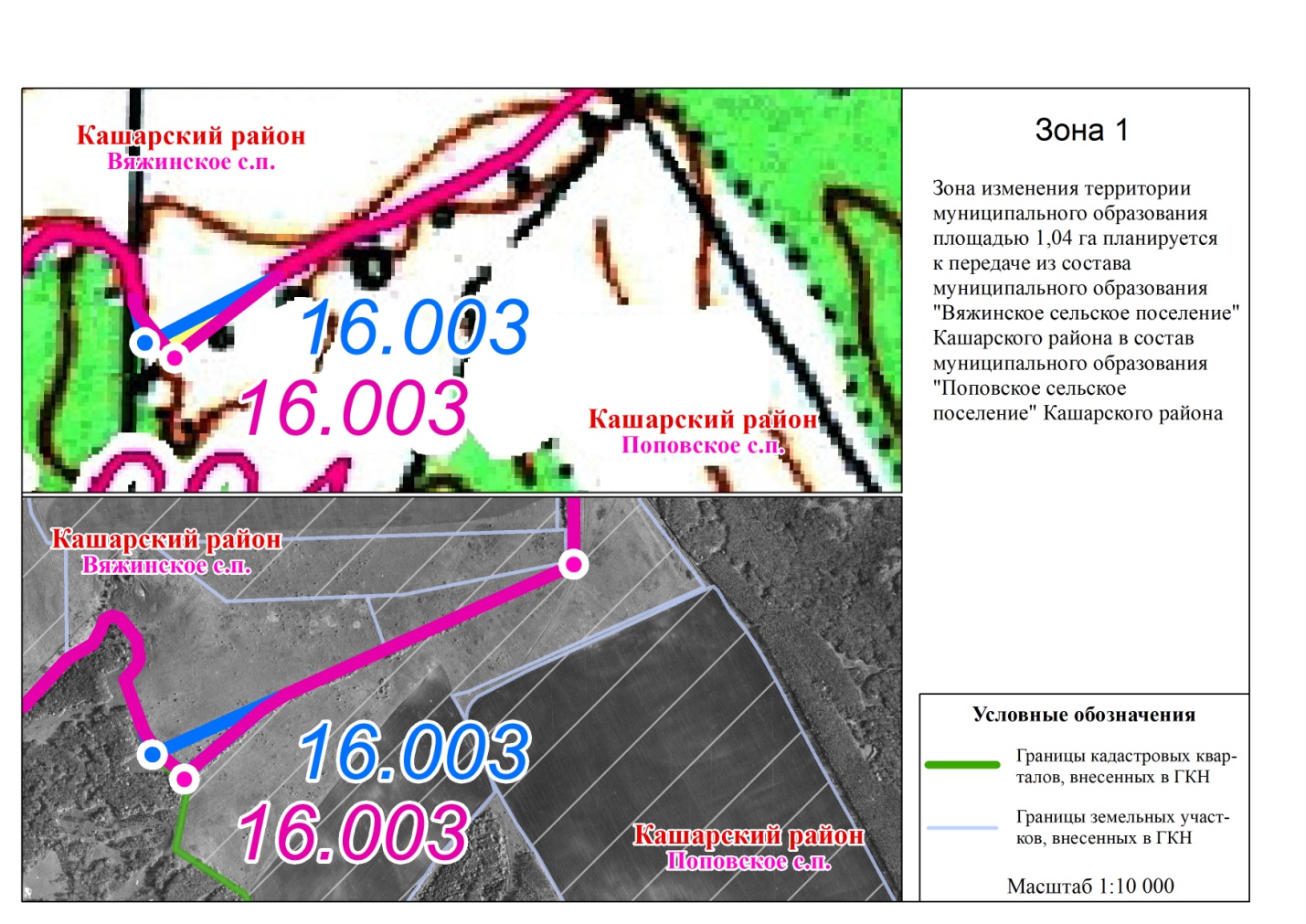 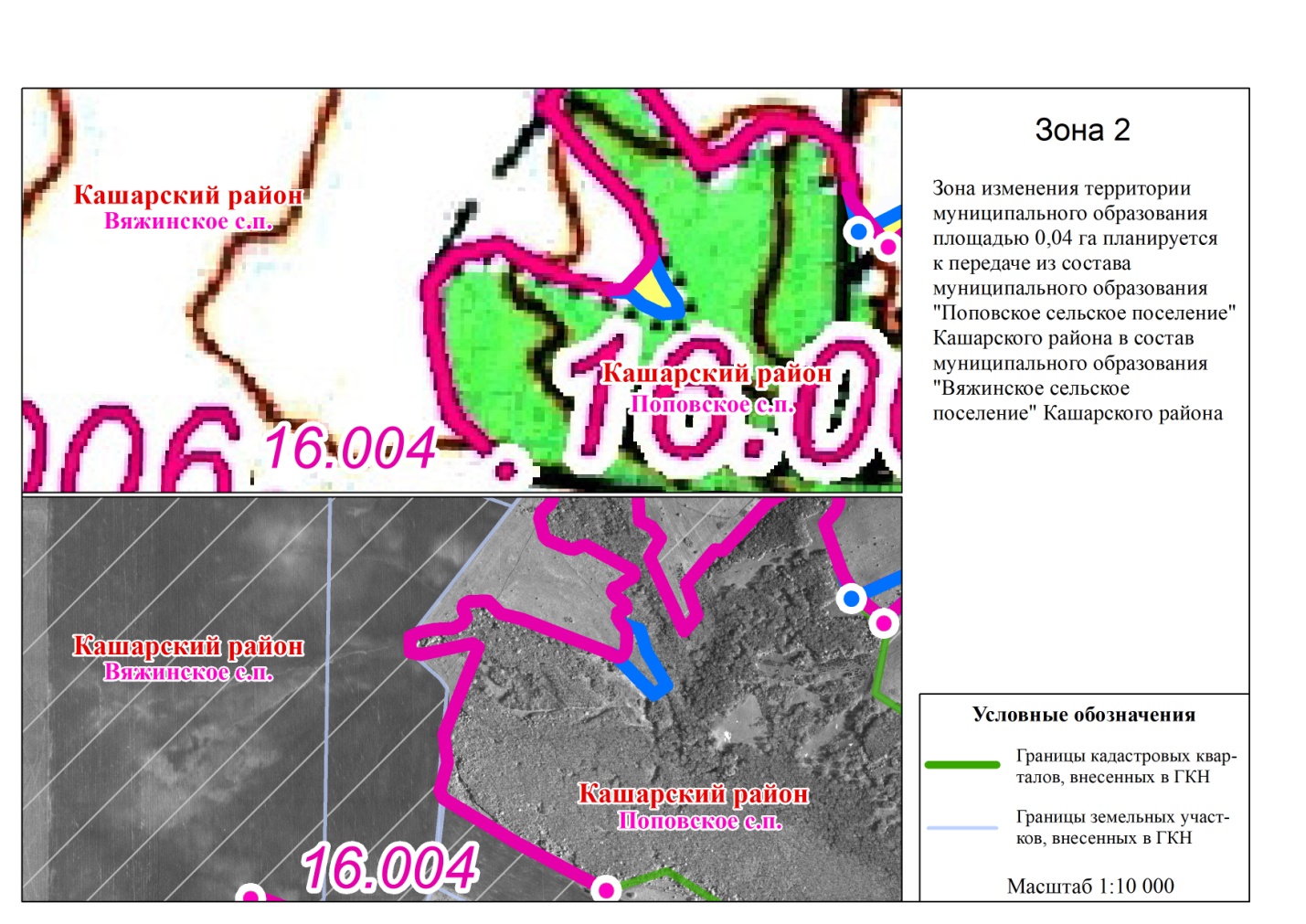 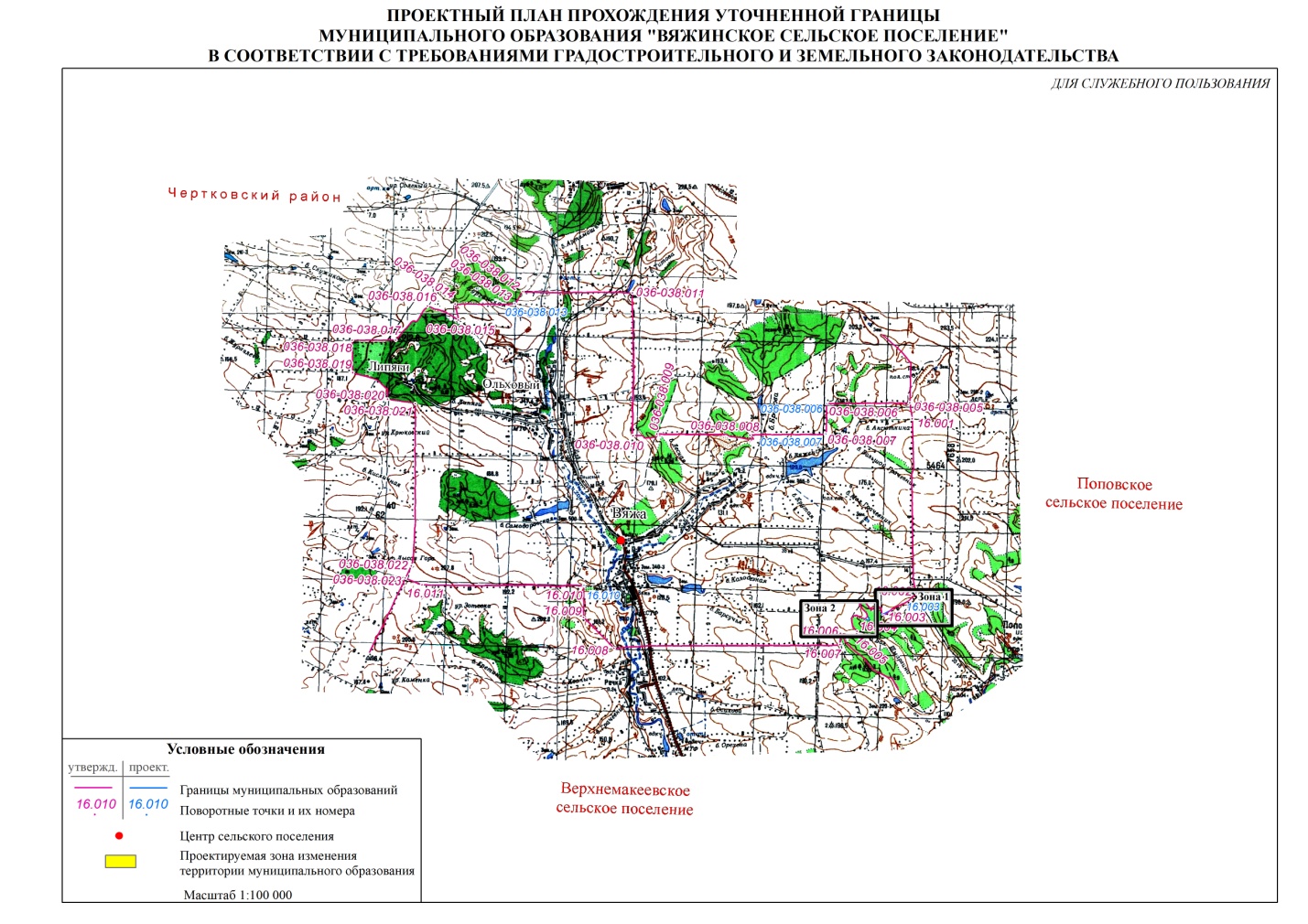 